В ходе подготовки нас к будущей специальности в нашей школе проводят практические занятия. Одно из них было посвящено десмургии (разделу медицины, изучающему технику наложения повязок и шин), на котором нас обучили накладывать фиксирующие повязки на различные части тела. Занятие было очень интересным и полезным, ведь данные знания могут пригодиться не только в работе, но и в повседневной жизни.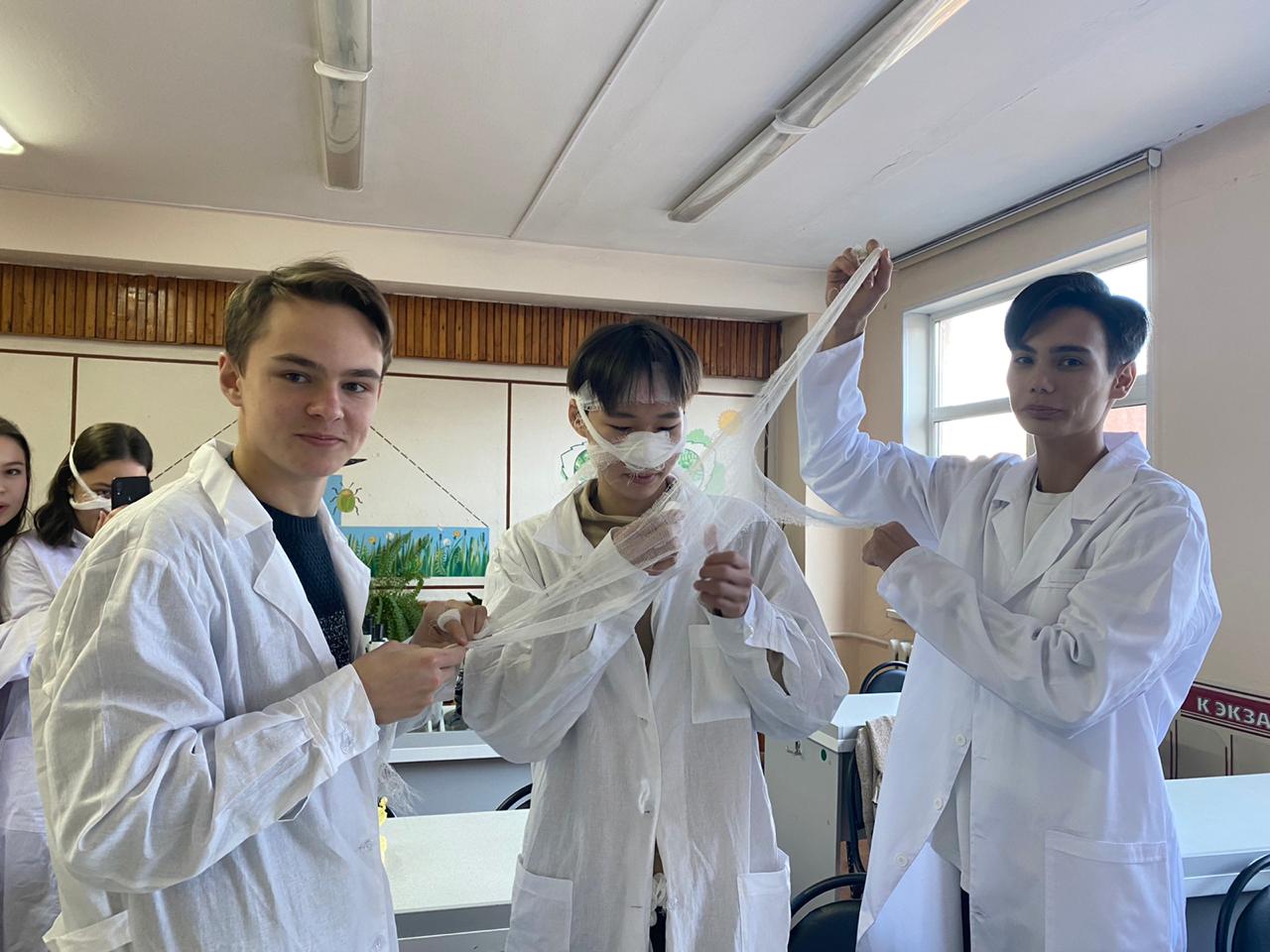 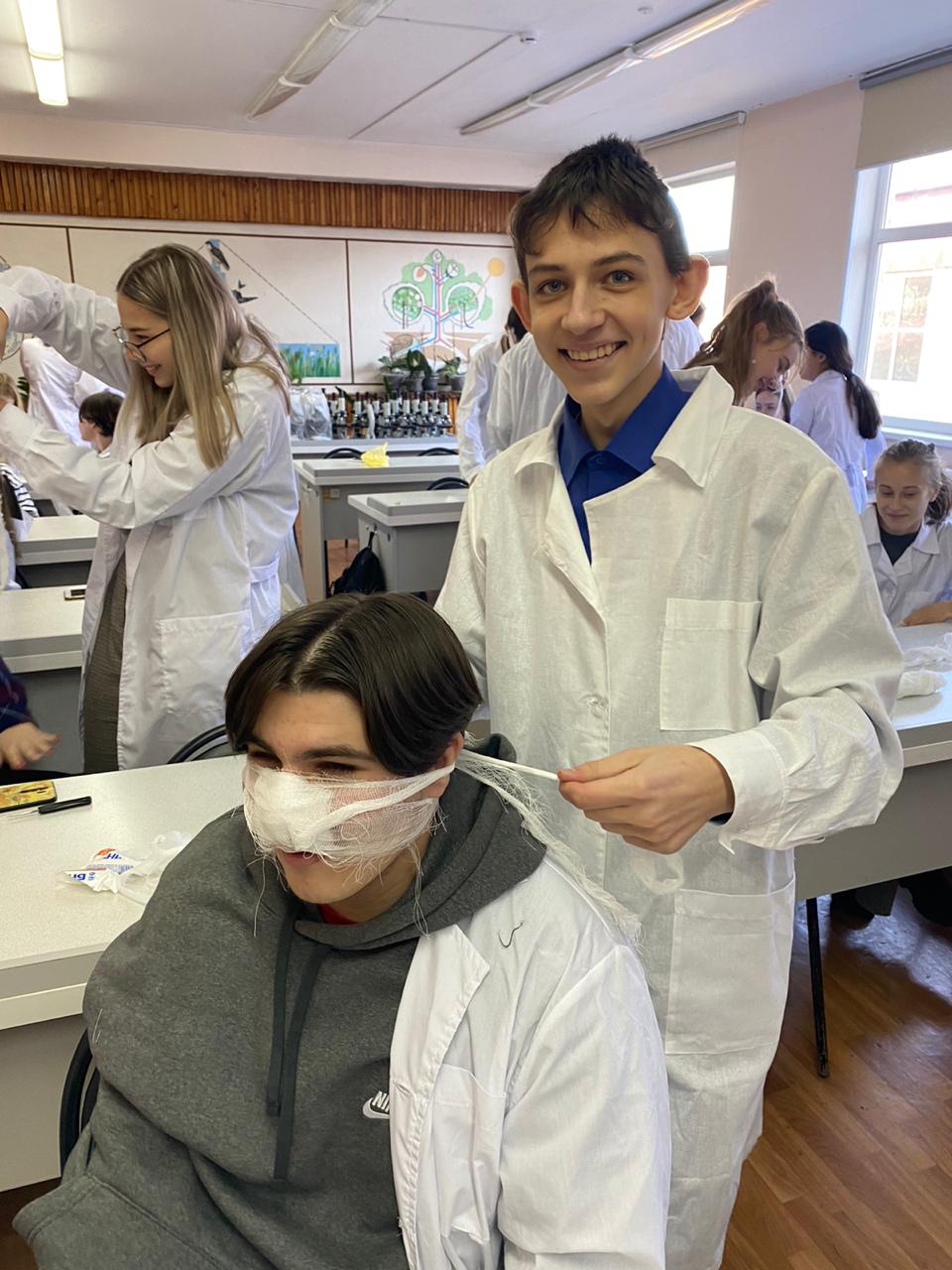 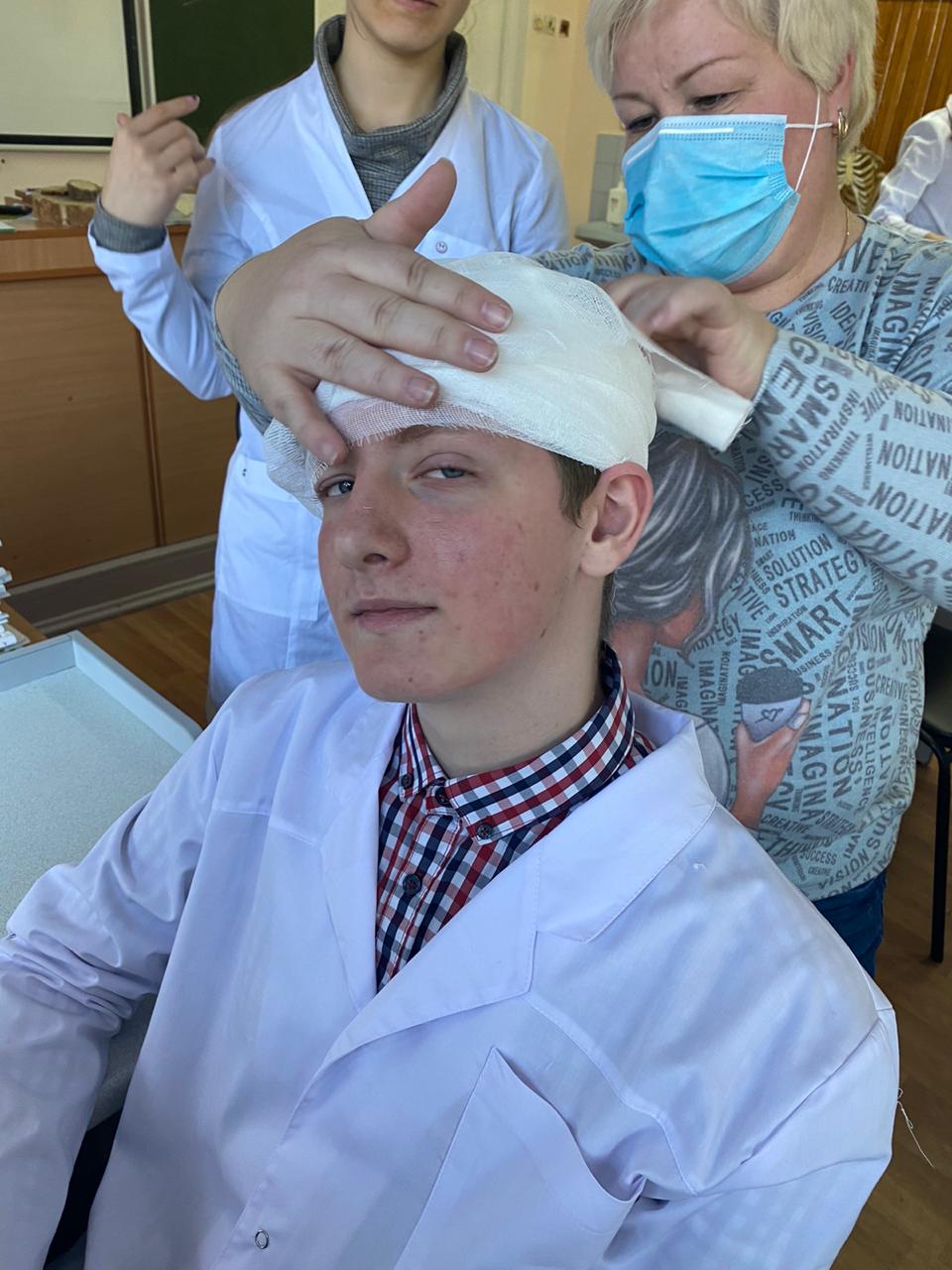 